Муниципальное бюджетное дошкольное образовательное учреждениедетский сад № 12 «Октябренок»Дидактическая игра «Подбери – не ошибись»Автоматизация звука [Ш] в конце слова.                                                                              Подготовила: учитель-логопед Шутай Ирина Владимировна.г. Приморско-Ахтарск2020 г.Цель: автоматизация звука Ш в конце слова, развитие зрительного внимания.
                                                         Ход игрыРазрезать на квадраты. Подобрать карточки так, чтобы картинки на гранях одного квадрата совпадали с картинками на гранях другого.
Словарик: душ, малыш, тушь, мышь, камыш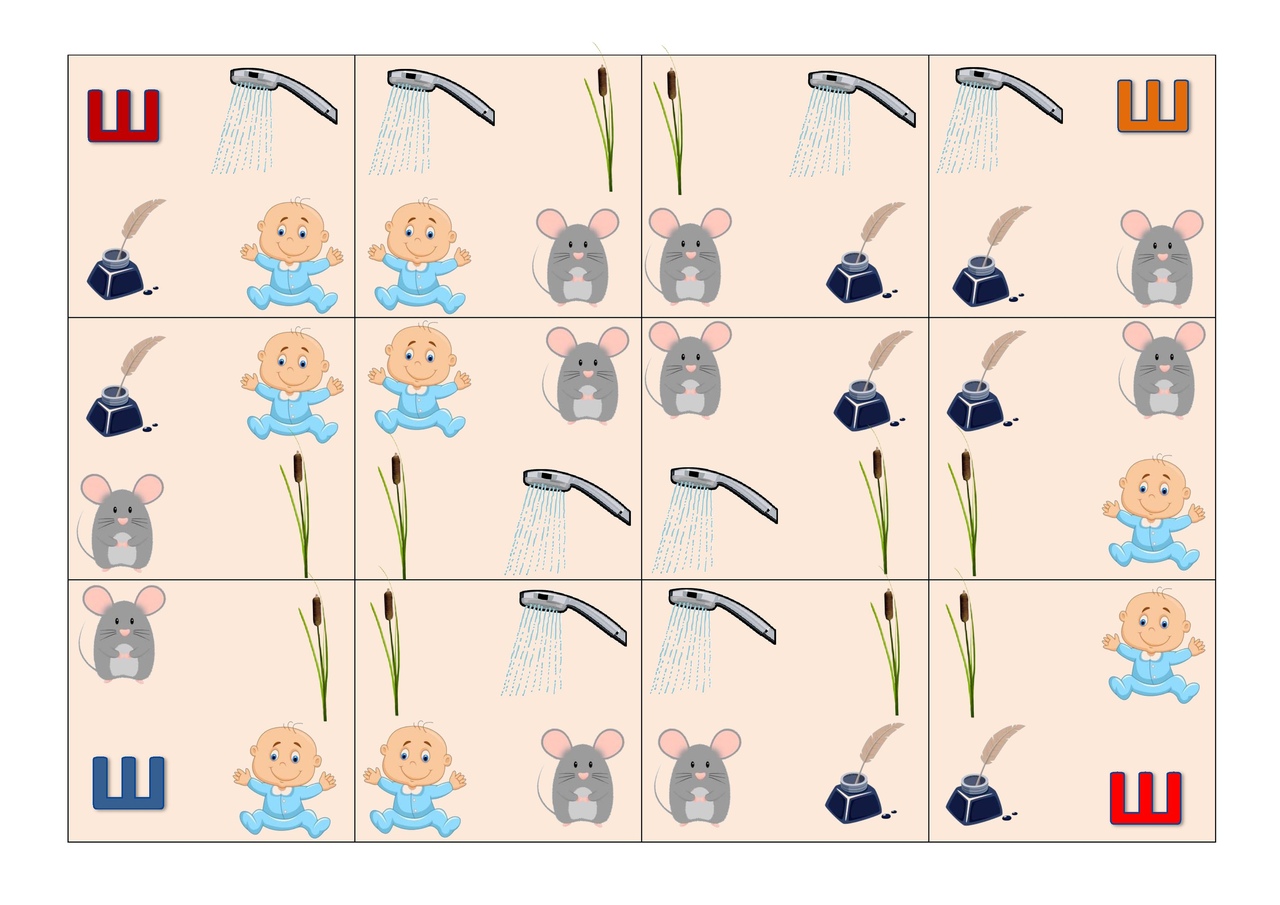 